Муниципальное бюджетное общеобразовательное учреждение 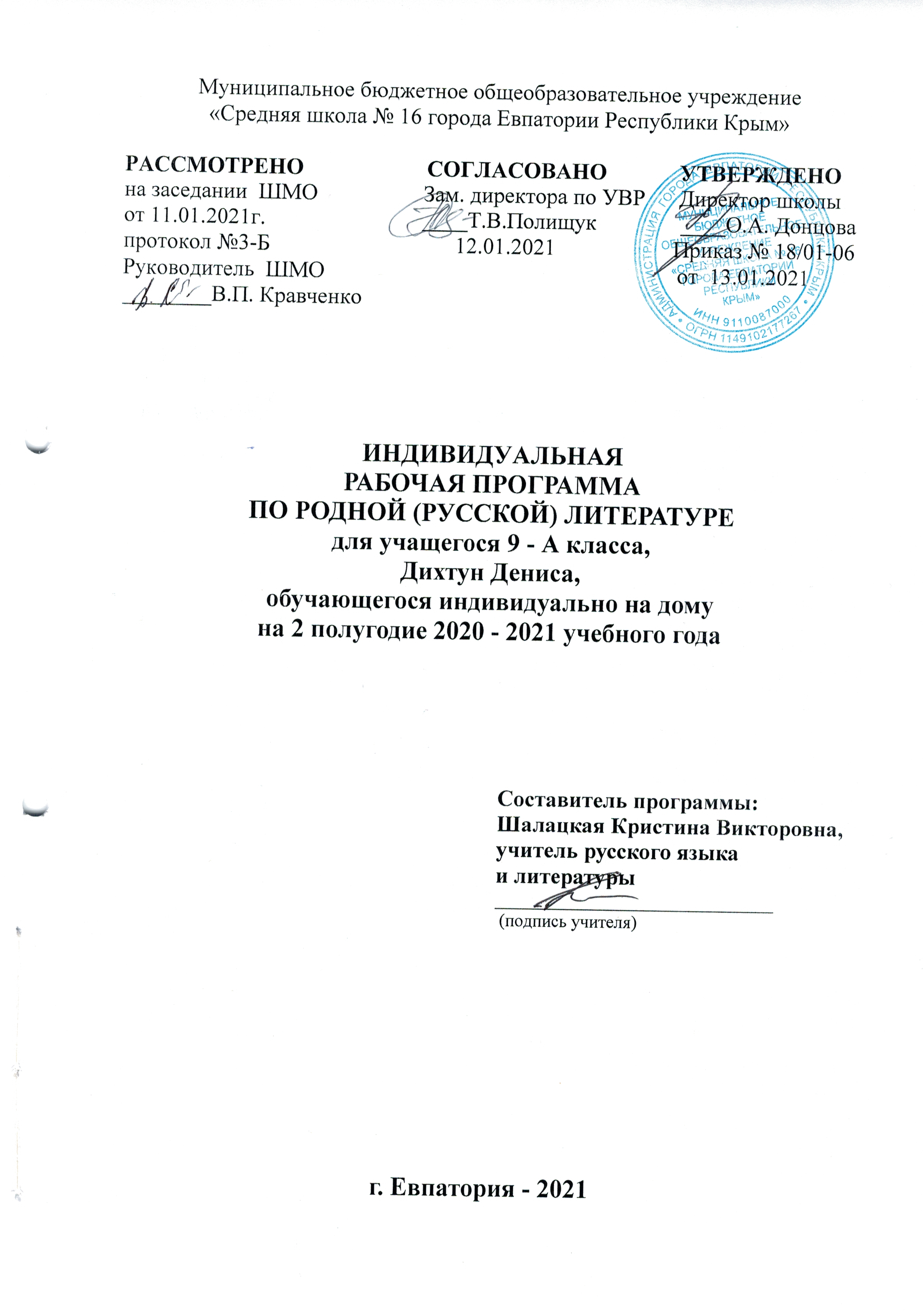 «Средняя школа № 16 города Евпатории Республики Крым» РАССМОТРЕНО                      СОГЛАСОВАНО             УТВЕРЖДЕНОна заседании  ШМО                   Зам. директора по УВР      Директор школыот 11.01.2021г.                            ____Т.В.Полищук               ____О.А. Донцовапротокол №3-Б                                 12.01.2021                     Приказ № 18/01-06Руководитель  ШМО                                                               от  13.01.2021________В.П. КравченкоИНДИВИДУАЛЬНАЯРАБОЧАЯ ПРОГРАММА ПО РОДНОЙ (РУССКОЙ) ЛИТЕРАТУРЕ для учащегося 9 - А класса, Дихтун Дениса, обучающегося индивидуально на домуна 2 полугодие 2020 - 2021 учебного года                                                         Составитель программы:                                                                        Шалацкая Кристина Викторовна,                                                    учитель русского языка                                   и литературы                                                                             _____________________________                                                                         (подпись учителя)г. Евпатория - 2021        Образовательный стандарт: Федеральный государственный образовательный стандарт основного общего образования, утвержденный приказом Минобразования РФ от 17.12.2010 № 1897 (с изменениями от 31.12.2015 г. № 1577);     Рабочая программа по родной (русской) литературе составлена на основе Примерной рабочей программы «Родная литература (русская)» (одобрена решением федерального учебно-методического объединения по общему образованию (протокол от 17 сентября 2020 г. № 3/20).  ПЛАНИРУЕМЫЕ РЕЗУЛЬТАТЫ ОСВОЕНИЯ УЧЕБНОГО ПРЕДМЕТА «РОДНАЯ (РУССКАЯ) ЛИТЕРАТУРА»В результате изучения родной (русской) литературы на уровне основного общего образования у выпускников будут сформированы личностные, метапредметные и предметные результаты.Личностные результаты:воспитание российской гражданской идентичности: любовь и уважение Отечеству, чувство гордости за свою Родину, усвоение гуманистических и традиционных ценностей многонационального российского общества, воспитание чувства долга и ответственности перед Родиной;формирование целостного мировоззрения, соответствующего современному уровню развития науки и общественной практики, учитывающего культурное, социальное, духовное многообразие явлений;формирование осознанного, уважительного и доброжелательного отношения к другому человеку, его мнению, культуре, языку, вере, гражданской позиции; культурным, языковым, религиозным ценностям народов России и всего мира;формирование готовности и способности обучающихся к саморазвитию и самообразованию на основе мотивации к обучению и познанию, осознанному выбору образования на базе ориентировки в мире профессий и профессиональных предпочтений с учетом познавательных интересов;самостоятельная организация учебной деятельности; оценивание своих учебных достижений, поведения, черт своей личности, своего эмоционального состояния; соблюдение норм поведения в социуме; владение умениями совместной деятельности в полиэтническом коллективе; оценка своей деятельности с точки зрения нравственных норм и эстетических ценностей; использование своих прав и выполнение своих обязанностей как гражданина полиэтнического, поликонфессионального государства;освоение социальных норм, правил поведения, ролей и форм социальной жизни в группах и сообществах; участие в школьном самоуправлении и общественной жизни в пределах возрастных компетенций с учётом религиозных, этнокультурных, социальных и экономических особенностей;формирование нравственных чувств и нравственного поведения, осознанного отношения к собственным поступкам;формирование коммуникативной компетентности в общении и сотрудничестве со сверстниками, старшими и младшими в процессе образовательной, общественной, учебно-исследовательской, творческой и других видов деятельности;формирование основ экологической культуры на основе признания ценности жизни во всех её проявлениях и необходимости ответственного отношения к окружающей среде;осознание значения семьи и общества, уважительное и заботливое отношение к членам своей семьи;развитие эстетического осознания через освоение художественного и культурного наследия народов России и всего мира.Метапредметные результаты изучения родной (русской) литературы:умение самостоятельно определять цели своего обучения, ставить и формулировать для себя новые задачи в учёбе и познавательной деятельности;умение самостоятельно планировать пути достижений целей; соотносить свои действия с планируемыми результатами, осуществлять контроль своей деятельности в процессе достижения результата;владение основами самоконтроля, самооценки, принятия решений и осуществления осознанного выбора в учебной и познавательной деятельности;умение создавать, применять и преобразовывать знаки и символы, модели и схемы для решения учебных и познавательных задач;умение читать и понять суть художественного произведения, осознанно использовать речевые средства в соответствии с задачей коммуникации, для выражения своих чувств, мыслей, потребностей;умение строить связанное речевое высказывание в зависимости от типа коммуникации и ситуации;формирование и развитие компетентности в области использования информационно-коммуникационных технологий.Предметные результаты выпускников на уровне основного общего образования по родной (русской) литературе выражается в следующем:понимание ключевых проблем изученных произведений родной (русской) классической и  современной литературы, литературных взаимосвязей и взаимовлияний;осознанное беглое чтение текстов различных стилей и жанров; проведение смыслового анализа текста; использование различных видов чтения (ознакомительное, просмотровое, поисковое и др.);владение элементарной литературоведческой терминологией при обсуждении художественного произведения;умение пересказать содержание прозаического произведения или отрывка, используя цитаты из текста, отвечать на вопросы по прослушанному или прочитанному тексту;умение устанавливать связи между фольклорными и художественными произведениями разных народов на уровне тематики, проблематики, образов (по принципу сходства и различия);владение навыками сопоставления произведений родной (русской)  литературы с произведениями литератур других народов и этносов самостоятельно (или под руководством учителя), определяя линии сопоставления, выбирая аспект для самостоятельного анализа;владение монологической и диалогической речью; умение вступать в речевое общение; участвовать в диалоге (понимать точку зрения собеседника, признавать право на иное мнение); создание письменных высказываний, адекватно передающих прослушанную и прочитанную информацию;использование выразительных средств языка в соответствии с коммуникативной задачей, сферой и ситуацией общения; использование для решения познавательных и коммуникативных задач различных источников информации, включая энциклопедии, словари, Интернет-ресурсы и другие базы данных;использование приобретенных знаний и умений за рамками учебного процесса, то есть в практической деятельности и повседневной жизни.В   результате	освоения	предмета   «Родная (русская) литература»    выпускник научится:осознанно воспринимать художественное произведение в единстве формы и содержания; адекватно понимать художественный текст и давать его смысловой анализ; интерпретировать прочитанное, устанавливать поле читательских ассоциаций, отбирать произведения для чтения;воспринимать художественный текст как произведение искусства, послание автора читателю, современнику и потомку;определять для себя актуальную и перспективную цели чтения художественной литературы; выбирать произведения для самостоятельного чтения;выявлять и интерпретировать авторскую позицию, определяя своё к ней отношение, и на этой основе формировать собственные ценностные ориентации;определять актуальность произведений для читателей разных поколений и вступать в диалог с другими читателями;анализировать и истолковывать произведения разной жанровой природы, аргументированно формулируя своё отношение к прочитанному;создавать собственный текст аналитического и интерпретирующего характера в различных форматах;сопоставлять произведение словесного искусства и его воплощение в других искусствах;работать с разными источниками информации и владеть основными способами её обработки и презентации.Выпускник получит возможность научиться:выбирать путь анализа произведения, адекватный жанрово-родовой природе художественного текста;дифференцировать элементы поэтики художественного текста, видеть их художественную и смысловую функцию;сопоставлять «чужие» тексты интерпретирующего характера, аргументированно оценивать их;оценивать интерпретацию художественного текста, созданную средствами других искусств;создавать собственную интерпретацию изученного текста средствами других искусств;сопоставлять произведения русской и мировой литературы самостоятельно (или под руководством учителя), определяя линии сопоставления, выбирая аспект для сопоставительного анализа;вести самостоятельную проектно-исследовательскую деятельность и оформлять её результаты в разных форматах (работа исследовательского характера, реферат, проект).Личностные результаты освоения примерной программы по учебному предмету «Родная (русская) литература» должны отражать:осознание обучающимися российской гражданской идентичности, своей этнической принадлежности; проявление патриотизма, уважения к Отечеству, прошлому и настоящему многонационального народа России; чувство ответственности и долга перед Родиной; понимание гуманистических, демократических и традиционных ценностей многонационального российского общества;способность и готовность обучающихся к саморазвитию и самообразованию на основе мотивации к обучению и познанию, уважительное отношение к труду; формирование целостного мировоззрения, соответствующего современному уровню развития науки и общественной практики, учитывающего социальное, культурное, языковое, духовное многообразие современного мира; осознанное, уважительное и доброжелательное отношение к другому человеку, его мнению, мировоззрению, культуре, языку, вере, гражданской позиции, к истории, культуре, религии, традициям, языкам, ценностям народов России и народов мира; развитие эстетического сознания через освоение художественного наследия народов России и мира творческой деятельности эстетического характера; осознание значимости художественной культуры народов России и стран мира;способность и готовность вести диалог с другими людьми и достигать в нем взаимопонимания; готовность к совместной деятельности, активное участие в коллективных учебно-исследовательских, проектных и других творческих работах; неприятие любых нарушений социальных (в том числе моральных и правовых) норм; ориентация на моральные ценности и нормы в ситуациях нравственного выбора; оценочное отношение к своему поведению и поступкам, а также к поведению и поступкам других.Метапредметные результаты освоения примерной программы по учебному предмету «Родная (русская) литература» должны отражать сформированность универсальных учебных действий: регулятивных, познавательных, коммуникативных.Регулятивные УУД:умение самостоятельно определять цели своего обучения, ставить и формулировать для себя новые задачи в учебе и познавательной деятельности, самостоятельно планировать пути достижения целей, в том числе альтернативные, осознанно выбирать наиболее эффективные способы решения учебных и познавательных задач; умение соотносить свои действия с планируемыми результатами, осуществлять контроль своей деятельности в процессе достижения результата, определять способы действий в рамках предложенных условий и требований, корректировать свои действия в соответствии с изменяющейся ситуацией; оценивать правильность выполнения учебной задачи, собственные возможности ее решения; владение основами самоконтроля, самооценки, принятия решений и осуществления осознанного выбора в учебной и познавательной деятельности.Познавательные УУД:умение определять понятия, создавать обобщения, устанавливать аналогии, классифицировать, самостоятельно выбирать основания и критерии для классификации, устанавливать причинно-следственные связи, строить логическое рассуждение, умозаключение (индуктивное, дедуктивное и по аналогии) и делать выводы; умение создавать, применять и преобразовывать знаки и символы, модели и схемы для решения учебных и познавательных задач; навыки смыслового чтения.Коммуникативные УУДумение организовывать учебное сотрудничество и совместную деятельность с учителем и сверстниками; работать индивидуально и в группе: находить общее решение и разрешать конфликты на основе согласования позиций и учета интересов; формулировать, аргументировать и отстаивать свое мнение; умение осознанно использовать речевые средства в соответствии с задачей коммуникации для выражения своих чувств, мыслей и потребностей; владеть устной и письменной речью, монологической контекстной речью; формирование и развитие компетентности в области использования информационно-коммуникационных технологий; развитие мотивации к овладению культурой активного пользования словарями и другими поисковыми системами. Предметные результаты освоения примерной программы по учебному предмету «Родная (русская) литература» должны отражать:  понимание значимости родной русской литературы для вхождения в культурно-языковое пространство своего народа; осознание коммуникативно-эстетических возможностей родного русского языка на основе изучения выдающихся произведений родной русской литературы;проявление ценностного отношения к родной русской литературе как хранительнице культуры русского народа, ответственности за сохранение национальной культуры, приобщение к литературному наследию русского народа в контексте единого исторического и культурного пространства России, диалога культур всех народов Российской Федерации и мира;понимание наиболее ярко воплотивших национальную специфику русской литературы и культуры произведений русских писателей, в том числе современных авторов, продолжающих в своём творчестве национальные традиции русской литературы;осмысление ключевых для национального сознания культурных и нравственных смыслов, проявляющихся в русском культурном пространстве и на основе многоаспектного диалога с культурами народов России и мира;развитие представлений о богатстве русской литературы и культуры в контексте культур народов России и всего человечества; понимание их сходства и различий с русскими традициями и укладом; развитие способности понимать литературные художественные произведения, отражающие разные этнокультурные традиции;овладение различными способами постижения смыслов, заложенных в произведениях родной русской литературы, и создание собственных текстов, содержащих суждения и оценки по поводу прочитанного;применение опыта общения с произведениями родной русской литературы в повседневной жизни и проектной учебной деятельности, в речевом самосовершенствовании; умение формировать и обогащать собственный круг чтения;накопление опыта планирования собственного досугового чтения произведений родной русской литературы, определения и обоснования своих читательских предпочтений; формирование потребности в систематическом чтении как средстве познания мира и себя в этом мире, гармонизации отношений человека и общества. Предметные результаты освоения примерной программы по учебному предмету «Родная (русская) литература)»развитие умения выделять проблематику и понимать эстетическое своеобразие произведений разных жанров и эпох об Отечественной войне 1812 года для развития представлений о нравственных идеалах русского народа; осмысление ключевых для русского национального сознания культурных и нравственных смыслов в произведениях об образе Петербурга и российской степи в русской литературе;развитие представлений о богатстве русской литературы и культуры в контексте культур народов России; русские национальные традиции в произведениях об августовских Спасах и о родительском доме как вечной ценности;развитие представлений о русском национальном характере в произведениях о Великой Отечественной войне; о судьбах русских эмигрантов в литературе Русского Зарубежья; о нравственных проблемах в книгах о прощании с детством;развитие умений осознанно воспринимать художественное произведение в единстве формы и содержания, устанавливать поле собственных читательских ассоциаций, давать самостоятельный смысловой и идейно-эстетический анализ художественного текста; создавать развернутые историко-культурные комментарии и собственные тексты интерпретирующего характера в различных форматах; самостоятельно сопоставлять произведения словесного искусства и его воплощение в других искусствах; самостоятельно отбирать произведения для внеклассного чтения, определяя для себя актуальную и перспективную цели чтения художественной литературы; развитие умений самостоятельной проектно-исследовательской деятельности и оформления ее результатов, навыков работы с разными источниками информации и овладения различными способами её обработки и презентации.Содержание учебного предмета  «РОДНая (Русская) литература»РАЗДЕЛ 1. РОССИЯ – РОДИНА МОЯ (3ч)Преданья старины глубокой (1 ч)Отечественная война 1812 года в русском фольклоре и литературеПесня «Как не две тученьки не две грозныя…» (русская народная песня).В. А. Жуковский. «Певец во стане русских воинов» (в сокращении).А. С. Пушкин. «Полководец», «Бородинская годовщина» (фрагмент).М. И. Цветаева. «Генералам двенадцатого года».Города земли русской (1 ч) Петербург в русской литературе	А. С. Пушкин. «Город пышный, город бедный…»О. Э. Мандельштам. «Петербургские строфы».А. А. Ахматова. «Стихи о Петербурге» («Вновь Исакий в облаченьи…»).Д. С. Самойлов. «Над Невой» («Весь город в плавных разворотах…»).Родные просторы (1 ч)Степь раздольная  «Уж ты, степь ли моя, степь Моздокская…» (русская народная песня).П. А. Вяземский. «Степь».И. З. Суриков. «В степи».  А. П. Чехов. «Степь» (фрагмент).РАЗДЕЛ 2. РУССКИЕ ТРАДИЦИИ (2 ч)Праздники русского мира (1ч)Августовские Спасы К. Д. Бальмонт. «Первый спас».Б. А. Ахмадулина. «Ночь упаданья яблок».Е. А. Евтушенко. «Само упало яблоко с небес…»Тепло родного дома (1 ч)Родительский домА. П. Платонов. «На заре туманной юности» (главы). РАЗДЕЛ 3. РУССКИЙ ХАРАКТЕР – РУССКАЯ ДУША (4 ч)Не до ордена – была бы Родина (1 ч)Великая Отечественная войнаН. П. Майоров. «Мы».М. В. Кульчицкий. «Мечтатель, фантазёр, лентяй-завистник!..»Загадки русской души (1 ч)Судьбы русских эмигрантовБ. К. Зайцев. «Лёгкое бремя». А. Т. Аверченко. «Русское искусство». О ваших ровесниках (1 ч)Прощание с детствомЮ. И. Коваль. «От Красных ворот» (фрагмент). Лишь слову жизнь дана (1 ч)«Припадаю к великой реке…»И. А. Бродский. «Мой народ».С. А. Каргашин. «Я – русский! Спасибо, Господи!..»Тематическое планированиеКалендарно-тематическое планирование№ п/пРазделы программыКоличество часовПроверочная работаРОССИЯ — РОДИНА МОЯ3Преданья старины глубокой11.2.Города земли русской11.3.Родные просторы11РУССКИЕ ТРАДИЦИИ2Праздники русского мира1Тепло родного края11РУССКИЙ ХАРАКТЕР – РУССКАЯ ДУША4Не до ордена – была бы Родина1Загадки русской души1О ваших ровесниках1Лишь слову жизнь дана11Всего:93№ п/п№ п/пДатаДатаТема урокаТема урокаТема урокаТема урокаТема урокаТема урокаТема урокаТема урокаТема урокаВиды контроляпланфактпланфактТема урокаТема урокаТема урокаТема урокаТема урокаТема урокаТема урокаТема урокаТема урокаВиды контроляпланфактпланфактИнд.Инд.Инд.Инд.Инд.Инд.Инд.Сам.Сам.Виды контроля                                                1.   РОССИЯ — РОДИНА МОЯ (3 ч.)                                                1.   РОССИЯ — РОДИНА МОЯ (3 ч.)                                                1.   РОССИЯ — РОДИНА МОЯ (3 ч.)                                                1.   РОССИЯ — РОДИНА МОЯ (3 ч.)                                                1.   РОССИЯ — РОДИНА МОЯ (3 ч.)                                                1.   РОССИЯ — РОДИНА МОЯ (3 ч.)                                                1.   РОССИЯ — РОДИНА МОЯ (3 ч.)                                                1.   РОССИЯ — РОДИНА МОЯ (3 ч.)                                                1.   РОССИЯ — РОДИНА МОЯ (3 ч.)                                                1.   РОССИЯ — РОДИНА МОЯ (3 ч.)                                                1.   РОССИЯ — РОДИНА МОЯ (3 ч.)                                                1.   РОССИЯ — РОДИНА МОЯ (3 ч.)                                                1.   РОССИЯ — РОДИНА МОЯ (3 ч.) Преданья старины глубокой Преданья старины глубокой Преданья старины глубокой Преданья старины глубокой Преданья старины глубокой Преданья старины глубокой Преданья старины глубокой Преданья старины глубокой Преданья старины глубокой Преданья старины глубокой Преданья старины глубокой Преданья старины глубокой Преданья старины глубокой1.22.01.Песня «Как не две тученьки не две грозныя…» (русская народная песня)В. А. Жуковский. «Певец во стане русских воинов» (в сокращении)А. С. Пушкин. «Полководец», «Бородинская годовщина» (фрагмент)М. И. Цветаева. «Генералам двенадцатого года»Песня «Как не две тученьки не две грозныя…» (русская народная песня)В. А. Жуковский. «Певец во стане русских воинов» (в сокращении)А. С. Пушкин. «Полководец», «Бородинская годовщина» (фрагмент)М. И. Цветаева. «Генералам двенадцатого года»Песня «Как не две тученьки не две грозныя…» (русская народная песня)В. А. Жуковский. «Певец во стане русских воинов» (в сокращении)А. С. Пушкин. «Полководец», «Бородинская годовщина» (фрагмент)М. И. Цветаева. «Генералам двенадцатого года»Песня «Как не две тученьки не две грозныя…» (русская народная песня)В. А. Жуковский. «Певец во стане русских воинов» (в сокращении)А. С. Пушкин. «Полководец», «Бородинская годовщина» (фрагмент)М. И. Цветаева. «Генералам двенадцатого года»Песня «Как не две тученьки не две грозныя…» (русская народная песня)В. А. Жуковский. «Певец во стане русских воинов» (в сокращении)А. С. Пушкин. «Полководец», «Бородинская годовщина» (фрагмент)М. И. Цветаева. «Генералам двенадцатого года»Песня «Как не две тученьки не две грозныя…» (русская народная песня)В. А. Жуковский. «Певец во стане русских воинов» (в сокращении)А. С. Пушкин. «Полководец», «Бородинская годовщина» (фрагмент)М. И. Цветаева. «Генералам двенадцатого года»А. С. Пушкин. «Полководец», «Бородинская годовщина» (фрагмент)М. И. Цветаева. «Генералам двенадцатого года».А. С. Пушкин. «Полководец», «Бородинская годовщина» (фрагмент)М. И. Цветаева. «Генералам двенадцатого года».А. С. Пушкин. «Полководец», «Бородинская годовщина» (фрагмент)М. И. Цветаева. «Генералам двенадцатого года».Города земли русскойГорода земли русскойГорода земли русскойГорода земли русскойГорода земли русскойГорода земли русскойГорода земли русскойГорода земли русскойГорода земли русскойГорода земли русскойГорода земли русскойГорода земли русскойГорода земли русскойГорода земли русской2.05.02.Петербург в русской литературе:	А. С. Пушкин. «Город пышный, город бедный…»О. Э. Мандельштам. «Петербургские строфы»А. А. Ахматова. «Стихи о Петербурге» («Вновь Исакий в облаченьи…»)Д. С. Самойлов. «Над Невой» («Весь город в плавных разворотах…»)Петербург в русской литературе:	А. С. Пушкин. «Город пышный, город бедный…»О. Э. Мандельштам. «Петербургские строфы»А. А. Ахматова. «Стихи о Петербурге» («Вновь Исакий в облаченьи…»)Д. С. Самойлов. «Над Невой» («Весь город в плавных разворотах…»)Петербург в русской литературе:	А. С. Пушкин. «Город пышный, город бедный…»О. Э. Мандельштам. «Петербургские строфы»А. А. Ахматова. «Стихи о Петербурге» («Вновь Исакий в облаченьи…»)Д. С. Самойлов. «Над Невой» («Весь город в плавных разворотах…»)Петербург в русской литературе:	А. С. Пушкин. «Город пышный, город бедный…»О. Э. Мандельштам. «Петербургские строфы»А. А. Ахматова. «Стихи о Петербурге» («Вновь Исакий в облаченьи…»)Д. С. Самойлов. «Над Невой» («Весь город в плавных разворотах…»)Петербург в русской литературе:	А. С. Пушкин. «Город пышный, город бедный…»О. Э. Мандельштам. «Петербургские строфы»А. А. Ахматова. «Стихи о Петербурге» («Вновь Исакий в облаченьи…»)Д. С. Самойлов. «Над Невой» («Весь город в плавных разворотах…»)Петербург в русской литературе:	А. С. Пушкин. «Город пышный, город бедный…»О. Э. Мандельштам. «Петербургские строфы»А. А. Ахматова. «Стихи о Петербурге» («Вновь Исакий в облаченьи…»)Д. С. Самойлов. «Над Невой» («Весь город в плавных разворотах…»)Петербург в русской литературе:	А. С. Пушкин. «Город пышный, город бедный…»О. Э. Мандельштам. «Петербургские строфы»А. А. Ахматова. «Стихи о Петербурге» («Вновь Исакий в облаченьи…»)Д. С. Самойлов. «Над Невой» («Весь город в плавных разворотах…»)«Стихи о Петербурге» («Вновь Исакий в облаченьи…»)Д. С. Самойлов. «Над Невой» («Весь город в плавных разворотах…»)«Стихи о Петербурге» («Вновь Исакий в облаченьи…»)Д. С. Самойлов. «Над Невой» («Весь город в плавных разворотах…»)Родные просторыРодные просторыРодные просторыРодные просторыРодные просторыРодные просторыРодные просторыРодные просторыРодные просторыРодные просторыРодные просторыРодные просторыРодные просторыРодные просторы3.19.02.Степь раздольная:  «Уж ты, степь ли моя, степь Моздокская…» (русская народная песня)П. А. Вяземский. «Степь»И. З. Суриков. «В степи»  А. П. Чехов. «Степь» (фрагмент) Степь раздольная:  «Уж ты, степь ли моя, степь Моздокская…» (русская народная песня)П. А. Вяземский. «Степь»И. З. Суриков. «В степи»  А. П. Чехов. «Степь» (фрагмент) Степь раздольная:  «Уж ты, степь ли моя, степь Моздокская…» (русская народная песня)П. А. Вяземский. «Степь»И. З. Суриков. «В степи»  А. П. Чехов. «Степь» (фрагмент) Степь раздольная:  «Уж ты, степь ли моя, степь Моздокская…» (русская народная песня)П. А. Вяземский. «Степь»И. З. Суриков. «В степи»  А. П. Чехов. «Степь» (фрагмент) Степь раздольная:  «Уж ты, степь ли моя, степь Моздокская…» (русская народная песня)П. А. Вяземский. «Степь»И. З. Суриков. «В степи»  А. П. Чехов. «Степь» (фрагмент) Степь раздольная:  «Уж ты, степь ли моя, степь Моздокская…» (русская народная песня)П. А. Вяземский. «Степь»И. З. Суриков. «В степи»  А. П. Чехов. «Степь» (фрагмент) Степь раздольная:  «Уж ты, степь ли моя, степь Моздокская…» (русская народная песня)П. А. Вяземский. «Степь»И. З. Суриков. «В степи»  А. П. Чехов. «Степь» (фрагмент) Степь раздольная:  «Уж ты, степь ли моя, степь Моздокская…» (русская народная песня)П. А. Вяземский. «Степь»И. З. Суриков. «В степи»  А. П. Чехов. «Степь» (фрагмент) А. П. Чехов. «Степь» (фрагмент).Проверочная работа по итогам изучения раздела                                                     2.  РУССКИЕ ТРАДИЦИИ  (2 ч.)                                                     2.  РУССКИЕ ТРАДИЦИИ  (2 ч.)                                                     2.  РУССКИЕ ТРАДИЦИИ  (2 ч.)                                                     2.  РУССКИЕ ТРАДИЦИИ  (2 ч.)                                                     2.  РУССКИЕ ТРАДИЦИИ  (2 ч.)                                                     2.  РУССКИЕ ТРАДИЦИИ  (2 ч.)                                                     2.  РУССКИЕ ТРАДИЦИИ  (2 ч.)                                                     2.  РУССКИЕ ТРАДИЦИИ  (2 ч.)                                                     2.  РУССКИЕ ТРАДИЦИИ  (2 ч.)                                                     2.  РУССКИЕ ТРАДИЦИИ  (2 ч.)                                                     2.  РУССКИЕ ТРАДИЦИИ  (2 ч.)                                                     2.  РУССКИЕ ТРАДИЦИИ  (2 ч.)                                                     2.  РУССКИЕ ТРАДИЦИИ  (2 ч.)                                                     2.  РУССКИЕ ТРАДИЦИИ  (2 ч.)2.1. Праздники русского мира2.1. Праздники русского мира2.1. Праздники русского мира2.1. Праздники русского мира2.1. Праздники русского мира2.1. Праздники русского мира2.1. Праздники русского мира2.1. Праздники русского мира2.1. Праздники русского мира2.1. Праздники русского мира2.1. Праздники русского мира2.1. Праздники русского мира2.1. Праздники русского мира2.1. Праздники русского мира4. 05.03.Августовские Спасы: К. Д. Бальмонт. «Первый спас»Б. А. Ахмадулина. «Ночь упаданья яблок»Е. А. Евтушенко. «Само упало яблоко с небес…»Августовские Спасы: К. Д. Бальмонт. «Первый спас»Б. А. Ахмадулина. «Ночь упаданья яблок»Е. А. Евтушенко. «Само упало яблоко с небес…»Августовские Спасы: К. Д. Бальмонт. «Первый спас»Б. А. Ахмадулина. «Ночь упаданья яблок»Е. А. Евтушенко. «Само упало яблоко с небес…»Августовские Спасы: К. Д. Бальмонт. «Первый спас»Б. А. Ахмадулина. «Ночь упаданья яблок»Е. А. Евтушенко. «Само упало яблоко с небес…»«Ночь упаданья яблок»Е. А. Евтушенко. «Само упало яблоко с небес…».«Ночь упаданья яблок»Е. А. Евтушенко. «Само упало яблоко с небес…».«Ночь упаданья яблок»Е. А. Евтушенко. «Само упало яблоко с небес…».«Ночь упаданья яблок»Е. А. Евтушенко. «Само упало яблоко с небес…».«Ночь упаданья яблок»Е. А. Евтушенко. «Само упало яблоко с небес…».2.2. Тепло родного дома2.2. Тепло родного дома2.2. Тепло родного дома2.2. Тепло родного дома2.2. Тепло родного дома2.2. Тепло родного дома2.2. Тепло родного дома2.2. Тепло родного дома2.2. Тепло родного дома2.2. Тепло родного дома2.2. Тепло родного дома2.2. Тепло родного дома2.2. Тепло родного дома2.2. Тепло родного дома5.19.03.Родительский дом:А. П. Платонов. «На заре туманной юности» (главы)Родительский дом:А. П. Платонов. «На заре туманной юности» (главы)Родительский дом:А. П. Платонов. «На заре туманной юности» (главы)Родительский дом:А. П. Платонов. «На заре туманной юности» (главы)Родительский дом:А. П. Платонов. «На заре туманной юности» (главы)Родительский дом:А. П. Платонов. «На заре туманной юности» (главы)Родительский дом:А. П. Платонов. «На заре туманной юности» (главы)Родительский дом:А. П. Платонов. «На заре туманной юности» (главы)Родительский дом:А. П. Платонов. «На заре туманной юности» (главы)Проверочная работа по итогам изучения раздела3.  РУССКИЙ ХАРАКТЕР – РУССКАЯ ДУША (4 ч.)3.  РУССКИЙ ХАРАКТЕР – РУССКАЯ ДУША (4 ч.)3.  РУССКИЙ ХАРАКТЕР – РУССКАЯ ДУША (4 ч.)3.  РУССКИЙ ХАРАКТЕР – РУССКАЯ ДУША (4 ч.)3.  РУССКИЙ ХАРАКТЕР – РУССКАЯ ДУША (4 ч.)3.  РУССКИЙ ХАРАКТЕР – РУССКАЯ ДУША (4 ч.)3.  РУССКИЙ ХАРАКТЕР – РУССКАЯ ДУША (4 ч.)3.  РУССКИЙ ХАРАКТЕР – РУССКАЯ ДУША (4 ч.)3.  РУССКИЙ ХАРАКТЕР – РУССКАЯ ДУША (4 ч.)3.  РУССКИЙ ХАРАКТЕР – РУССКАЯ ДУША (4 ч.)3.  РУССКИЙ ХАРАКТЕР – РУССКАЯ ДУША (4 ч.)3.  РУССКИЙ ХАРАКТЕР – РУССКАЯ ДУША (4 ч.)3.  РУССКИЙ ХАРАКТЕР – РУССКАЯ ДУША (4 ч.)3.  РУССКИЙ ХАРАКТЕР – РУССКАЯ ДУША (4 ч.)3.1.  Не до ордена – была бы Родина3.1.  Не до ордена – была бы Родина3.1.  Не до ордена – была бы Родина3.1.  Не до ордена – была бы Родина3.1.  Не до ордена – была бы Родина3.1.  Не до ордена – была бы Родина3.1.  Не до ордена – была бы Родина3.1.  Не до ордена – была бы Родина3.1.  Не до ордена – была бы Родина3.1.  Не до ордена – была бы Родина3.1.  Не до ордена – была бы Родина3.1.  Не до ордена – была бы Родина3.1.  Не до ордена – была бы Родина3.1.  Не до ордена – была бы Родина6.02.04.Великая Отечественная война:Н. П. Майоров. «Мы»М. В. Кульчицкий. «Мечтатель, фантазёр, лентяй-завистник!..»Великая Отечественная война:Н. П. Майоров. «Мы»М. В. Кульчицкий. «Мечтатель, фантазёр, лентяй-завистник!..»Великая Отечественная война:Н. П. Майоров. «Мы»М. В. Кульчицкий. «Мечтатель, фантазёр, лентяй-завистник!..»М. В. Кульчицкий. «Мечтатель, фантазёр, лентяй-завистник!..».М. В. Кульчицкий. «Мечтатель, фантазёр, лентяй-завистник!..».М. В. Кульчицкий. «Мечтатель, фантазёр, лентяй-завистник!..».М. В. Кульчицкий. «Мечтатель, фантазёр, лентяй-завистник!..».М. В. Кульчицкий. «Мечтатель, фантазёр, лентяй-завистник!..».М. В. Кульчицкий. «Мечтатель, фантазёр, лентяй-завистник!..».3.2.  Загадки русской души3.2.  Загадки русской души3.2.  Загадки русской души3.2.  Загадки русской души3.2.  Загадки русской души3.2.  Загадки русской души3.2.  Загадки русской души3.2.  Загадки русской души3.2.  Загадки русской души3.2.  Загадки русской души3.2.  Загадки русской души3.2.  Загадки русской души3.2.  Загадки русской души3.2.  Загадки русской души7.16.04.Судьбы русских эмигрантов:Б. К. Зайцев. «Лёгкое бремя» А. Т. Аверченко. «Русское искусство»А. Т. Аверченко. «Русское искусство».А. Т. Аверченко. «Русское искусство».А. Т. Аверченко. «Русское искусство».А. Т. Аверченко. «Русское искусство».А. Т. Аверченко. «Русское искусство».А. Т. Аверченко. «Русское искусство».А. Т. Аверченко. «Русское искусство».А. Т. Аверченко. «Русское искусство».3.3.  О ваших ровесниках3.3.  О ваших ровесниках3.3.  О ваших ровесниках3.3.  О ваших ровесниках3.3.  О ваших ровесниках3.3.  О ваших ровесниках3.3.  О ваших ровесниках3.3.  О ваших ровесниках3.3.  О ваших ровесниках3.3.  О ваших ровесниках3.3.  О ваших ровесниках3.3.  О ваших ровесниках3.3.  О ваших ровесниках3.3.  О ваших ровесниках8.30.04.Прощание с детством:Ю. И. Коваль. «От Красных ворот» (фрагмент)Прощание с детством:Ю. И. Коваль. «От Красных ворот» (фрагмент)Прощание с детством:Ю. И. Коваль. «От Красных ворот» (фрагмент)Прощание с детством:Ю. И. Коваль. «От Красных ворот» (фрагмент)Прощание с детством:Ю. И. Коваль. «От Красных ворот» (фрагмент).Прощание с детством:Ю. И. Коваль. «От Красных ворот» (фрагмент).Прощание с детством:Ю. И. Коваль. «От Красных ворот» (фрагмент).Прощание с детством:Ю. И. Коваль. «От Красных ворот» (фрагмент).Прощание с детством:Ю. И. Коваль. «От Красных ворот» (фрагмент).3.4. Лишь слову жизнь дана3.4. Лишь слову жизнь дана3.4. Лишь слову жизнь дана3.4. Лишь слову жизнь дана3.4. Лишь слову жизнь дана3.4. Лишь слову жизнь дана3.4. Лишь слову жизнь дана3.4. Лишь слову жизнь дана3.4. Лишь слову жизнь дана3.4. Лишь слову жизнь дана3.4. Лишь слову жизнь дана3.4. Лишь слову жизнь дана3.4. Лишь слову жизнь дана3.4. Лишь слову жизнь дана9.14.05.«Припадаю к великой реке…»:И. А. Бродский. «Мой народ»С. А. Каргашин. «Я – русский! Спасибо, Господи!..»«Припадаю к великой реке…»:И. А. Бродский. «Мой народ»С. А. Каргашин. «Я – русский! Спасибо, Господи!..»С. А. Каргашин. «Я – русский! Спасибо, Господи!..»С. А. Каргашин. «Я – русский! Спасибо, Господи!..»С. А. Каргашин. «Я – русский! Спасибо, Господи!..»С. А. Каргашин. «Я – русский! Спасибо, Господи!..»С. А. Каргашин. «Я – русский! Спасибо, Господи!..»С. А. Каргашин. «Я – русский! Спасибо, Господи!..»С. А. Каргашин. «Я – русский! Спасибо, Господи!..»Проверочная работа по итогам изучения раздела